Конкурс «А ну-ка, парни!» 22 февраля 2018 годаВ школе был проведен конкурс «А ну-ка, парни!» в целях формирования у молодежи духа гражданственности и патриотизма, высоких нравственных качеств, необходимых для защиты Родины.Были проведены различные спортивные состязания между двумя сборными командами 8-11 классов. 8-11 классы были разделены на две равноправные команды «Морской волк» и «Звезда». В честном поединке победила команда «Морской волк».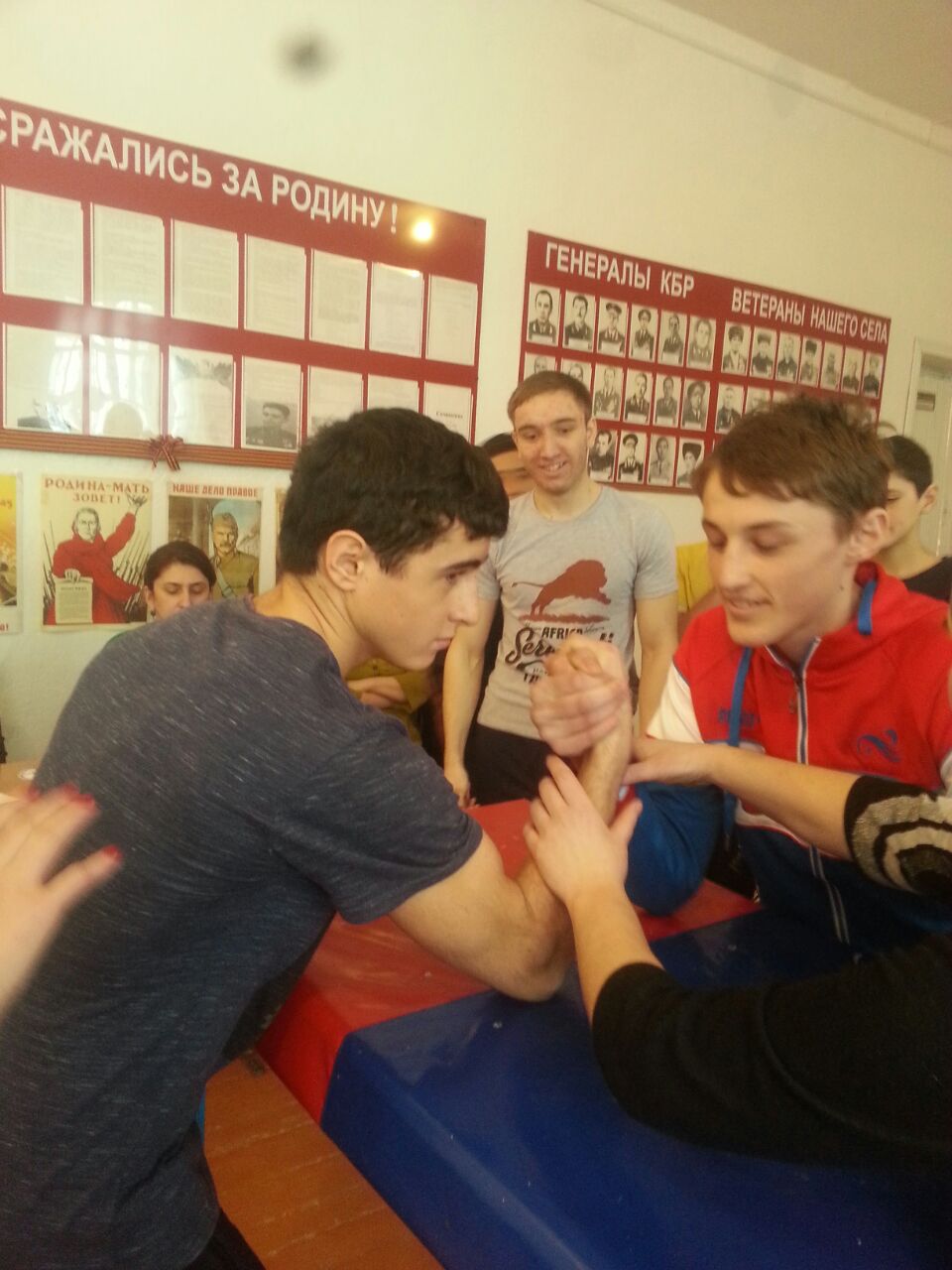 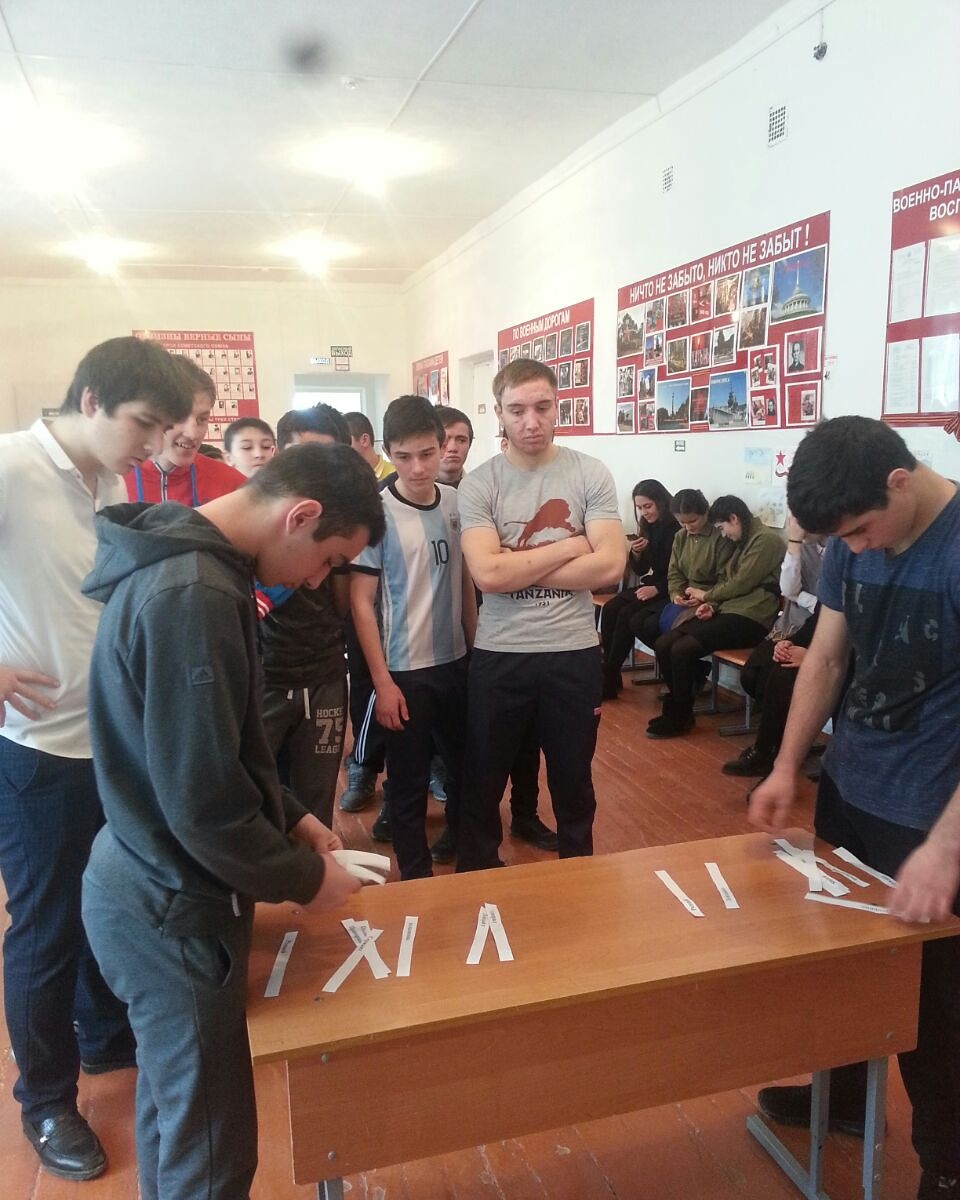 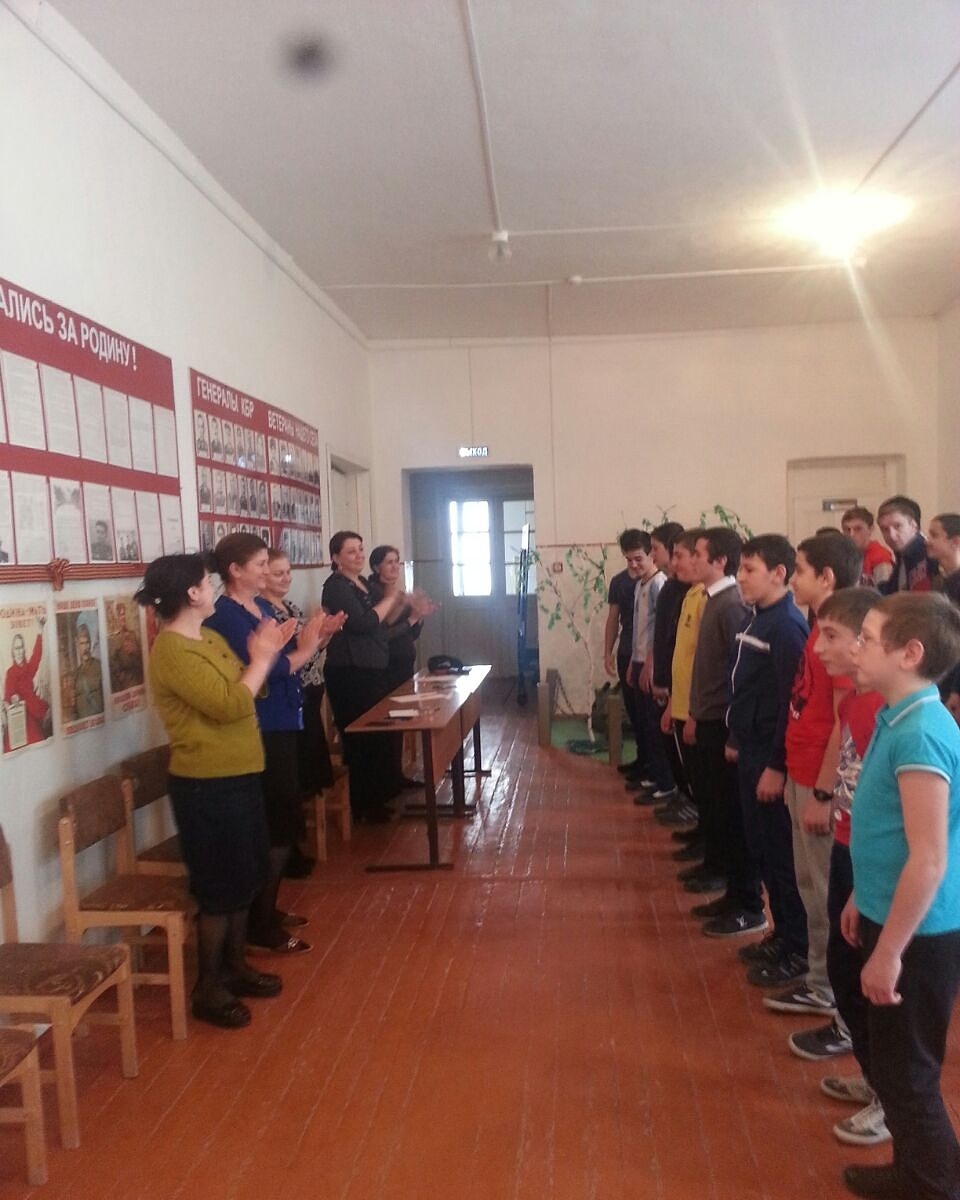 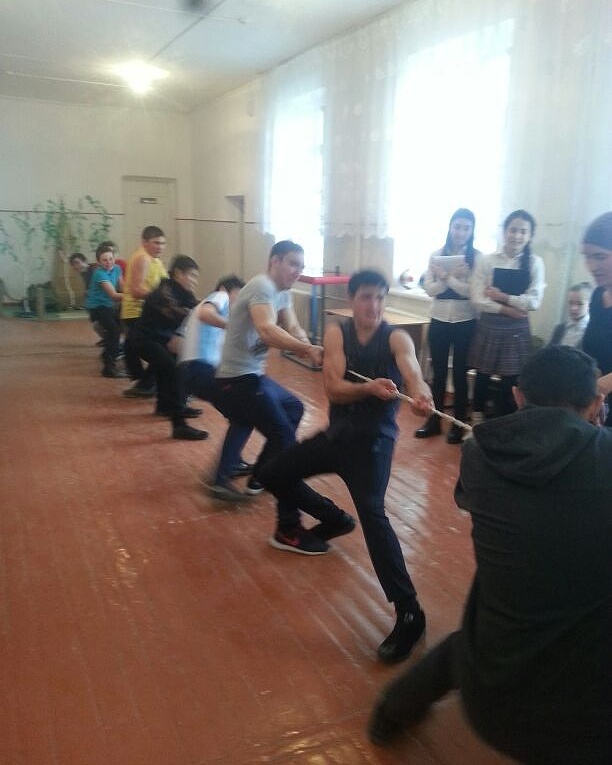 